Настоящая должностная инструкция по охране труда для методиста разработана с учетом условий в МБУ ДО ЦТТДиЮ «Технопарк» городского округа город Нефтекамск Республики Башкортостан (далее – Технопарк).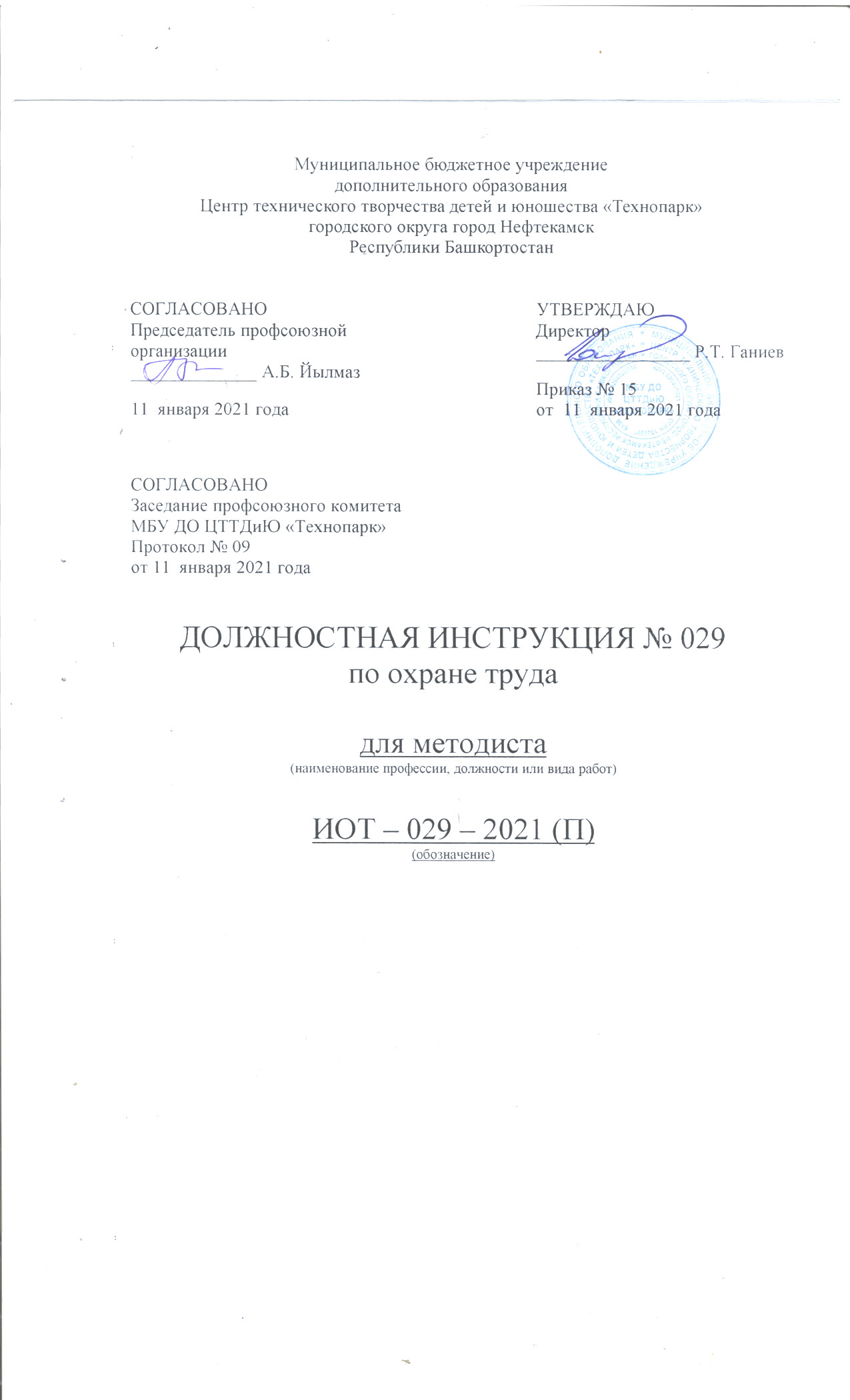 1.Основные требования по охране труда1.1. К работе методистом допускаются лица не моложе 18 лет, имеющие высшее профессиональное образование, стаж работы не менее пяти лет на педагогических или руководящих должностях, прошедшие инструктаж по охране труда и медицинский осмотр, не имеющие противопоказаний по состоянию здоровья.1.2. Методист в своей работе должен:- знать и выполнять свои должностные обязанности, инструкции по охране труда, ТБ, ПБ;- пройти вводный и первичный инструктаж на рабочем месте;- соблюдать правила внутреннего трудового распорядка;- соблюдать установленные режимы труда и отдыха (согласно графику работы);- выполнять требования личной гигиены, содержать в чистоте рабочее место;- обеспечивать режим соблюдения норм и правил охраны труда, охраны жизни и здоровья детей во время организации образовательного процесса с обучающимися;- выполнять только ту работу, которая определена его должностной инструкцией.1.3. При выполнении должностных обязанностей на методиста возможно воздействие следующих опасных и вредных производственных факторов:- поражение электрическим током при включении электроосвещения, использование неисправных электрических приборов;- поражение током при включении и пользовании ТСО;- нарушение остроты зрения при недостаточной освещённости рабочего места, а также зрительное утомление при длительной работе с документами и на компьютере;- ионизирующие, неионизирующие излучения и электромагнитные поля при работе на компьютере.1.4. При несчастном случае пострадавший или очевидец несчастного случая обязан немедленно сообщить об этом администрации Технопарка, при неисправности оборудования прекратить работу и сообщить заместителю директора по АХЧ.1.5. Методист обязан соблюдать противопожарный режим в Технопарке, правила ПБ, знать места расположения первичных средств пожаротушения, а также направления эвакуации при пожаре.1.6. В случае невыполнения или нарушения инструкции по охране труда, методист привлекается к дисциплинарной ответственности в соответствии с правилами внутреннего трудового распорядка и при необходимости подвергается внеочередной проверке знаний норм и правил охраны труда.2. Требования по охране труда перед началом работы.2.1. Проверить исправность электроосвещения в кабинете.2.2. Проветрить помещение кабинета.2.3. Проверить безопасность рабочего места.2.4. Проверить исправность электрической розетки и других электрических приборов.3. Требования по охране труда во время работы.3.1. Выполнять требования личной гигиены и безопасности труда.3.2. Пользоваться при работе только исправной аппаратурой ТСО, оргтехникой.3.3. Соблюдать чистоту и порядок на рабочем месте.3.4. Соблюдать порядок и не загромождать рабочее место, пути эвакуации бумагами, книгами, посторонними предметами и т. д.3.5. Соблюдать правила ПБ, знать пути эвакуации при пожаре, уметь пользоваться первичными средствами пожаротушения.3.6. При недостаточной освещенности рабочего места для дополнительного его освещения пользоваться настольной лампой.3.7. При работе с оргтехникой (компьютер, ксерокс, принтер), ТСО соблюдать меры безопасности от поражения электрическим током:- не подключать к электросети и не отключать от неё приборы мокрыми и влажными руками;- соблюдать последовательность включения и выключения оргтехники, ТСО, не нарушать технологические процессы;- не оставлять включенные в электросеть приборы без присмотра, особенно при работе с оргтехникой.3.8. При работе с использованием компьютера руководствоваться «Инструкцией по охране труда при работе на персональном компьютере», а при работе с использованием ксерокса – «Инструкцией по охране труда при работе копировально-множительного аппарата».3.9. Для поддержания здорового микроклимата следует через каждые 2 ч работы проветривать помещение: открывая форточку, быть предельно осторожным при фиксировании её в открытом положении.4. Требования безопасности в аварийных ситуациях.4.1. В случае возникновения аварийных ситуаций срочно принять меры, немедленно оказать первую помощь пострадавшему, при необходимости отправить пострадавшего в ближайшее медицинское учреждение, позвонив по телефону 03.4.2. Не приступать к работе при плохом самочувствии или внезапной болезни.4.3. В случае появления неисправности в работе компьютера, ксерокса, ТСО немедленно отключить электроприбор от электросети и сообщить об этом заместителю директора по АХЧ. Работу продолжать только после устранения возникшей неисправности.4.4. При получении травмы немедленно обратиться за медицинской помощью к медсестре.5. Требования безопасности по окончании работы.5.1. Проветрить кабинет, закрыть форточку.5.2. Привести в порядок рабочее место.5.3. Выключить электроприборы.5.4. Выключить электроосвещение, закрыть кабинет на ключ.5.5. Обо всех недостатках, отмеченных во время работы, сообщить заместителю директора по АХЧ.Инструкцию составил:Педагог-организатор                                                                                            Н.Я. Нагимов